1.AMAÇBu talimat uzaktan eğitim uygulama ve bu konudaki uygulamaların işleyişini açıklamak üzere hazırlanmıştır.2. KAPSAMBu Talimat Batman Üniversitesi Uzaktan Eğitim Uygulama ve Araştırma Merkezi’ni kapsar.3. TANIMLARUZEM: Uzaktan Eğitim Uygulama ve Araştırma Merkezi4. SORUMLULUKLAR4.1. Bu merkezde görevlendirilen kişiler sorumludur.5. UYGULAMA5.1. 4/11/1981 tarihli ve 2547 sayılı Yükseköğretim Kanununun 7 nci maddesinin birinci fıkrasının (d) bendinin (2) numaralı alt bendi ile 14 üncü maddesine dayanılarak hazırlanan Uzaktan Eğitim Uygulama ve Araştırma Merkezi Yönetmeliği’nin kapsamında merkez çalışmaları başlar.5.2. Çalışma kapsamında eğitim talebi, uygulama talebi vb. talepler Tez Savunmaları ve Katılımcı Listesi Formu ile alınır.5.3. Merkeze yapılan talepler merkez müdürü ve müdür yardımcısı tarafından değerlendirilir.5.4. Değerlendirme sonucunda kabul edilen taleplerin içeriğine uygun olarak online eğitim planı hazırlama vb. faaliyetler planlanır. Değerlendirme sonucunda kabul edilmeyen talepler ise yazılı olarak gerekçeleriyle birlikte talep eden tarafa bildirilir.5.4.1. İlgili eğitim linkleri oluşturulur.5.4.2. İhtiyaç hallerinde paydaşlarla toplantı önerilir.5.5. Merkezin yönetim kurulu, merkez faaliyetlerinin değerlendirilmesi amacıyla yılda iki kez toplanır.5.5.1. Toplantı sonuçlarına göre merkez faaliyetlerinin iyileştirilmesine yönelik kararlar alır.
6. İLGİLİ DOKÜMANLAR6.1. Batman Üniversitesi Merkezi Laboratuvar Uygulama ve Araştırma Merkezi Yönetmeliği6.2. BÜMER-1575 Analiz Talep Formu6.3. BÜMER Proforma Örneği6.4. BÜMER-1576 Analiz Sonuç Raporu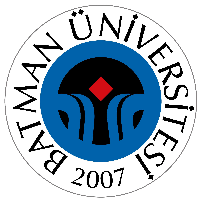 T.C.BATMAN ÜNİVERSİTESİUZAKTAN EĞITIM UYGULAMA VE ARAŞTIRMA MERKEZI İŞLEYIŞ TALIMATIDoküman No TL-042T.C.BATMAN ÜNİVERSİTESİUZAKTAN EĞITIM UYGULAMA VE ARAŞTIRMA MERKEZI İŞLEYIŞ TALIMATIİlk Yayın Tarihi 10.01.2023T.C.BATMAN ÜNİVERSİTESİUZAKTAN EĞITIM UYGULAMA VE ARAŞTIRMA MERKEZI İŞLEYIŞ TALIMATIRevizyon TarihiT.C.BATMAN ÜNİVERSİTESİUZAKTAN EĞITIM UYGULAMA VE ARAŞTIRMA MERKEZI İŞLEYIŞ TALIMATIRevizyon No00T.C.BATMAN ÜNİVERSİTESİUZAKTAN EĞITIM UYGULAMA VE ARAŞTIRMA MERKEZI İŞLEYIŞ TALIMATISayfa No1 / 2